Infographic Outline SampleAdvantages to Online CoursesQuick FactsMOOC (massive open online course) – “a course of study made available over the Internet without charge to a very large number of people”6.7 Million or 45% – Number of students taking at least one online course, according to 2013 College Explorer report.Badges – online certificates that represent different levels of work and engagement, including more granular, specific skills or achievements.Mobile Learning – Modern access to skill building courses from smartphones and tablets13 percent of students report taking class notes on their smartphones33 percent said they use tablets for work, research, and taking notes, and 37 percent said they read e-textbooks on themEffectivenessResearch shows that online students achieve same or better learning results in about half the time as those in traditional courses. It also “indicates that students are more active, engaged, and motivated, when working with coursework that is challenging but within their capacity to master.” AdvantagesTangible Skill Building:Improved attitude toward learningProof of skills gained  to advance career, e.g., badgesHigher course completion rates, up to 92% in some casesOnline literacy gainsVaried, Useful Courses--Over 70,000 courses from 300+ providers:Building WebsitesWordPressJava ProgrammingAdobe PhotoshopContent MarketingAndroid ProgrammingCreative WritingBusiness LawBusiness Plan WritingMany MoreSpecialized Courses/Certificates –According to Sarah Jane Walshe in her article “Digital Badges Finding Use in Education and Across Industries,” certificates and badges can be offered to “motivate and reward achievement” as well as provide “widely-accepted recognition to an individual’s development.”Courses include:Data ScienceEntrepreneurshipWeb programmingCyber SecurityReasoningTechnical WritingMany MoreReduced Costs:Less or no commutingIncluded course materialsIncluded online textbooks – or none at allReduced or free tuitionCosts range from free to relatively small payments per month.Learning Style Flexibility:Learn when you want to.Learn where you want to:At homeOn vacationAt work (discretely)Anywhere with Internet connectionLearn how you want to:Unique learning styleIndividual paceAccessibility:24/7 Internet access, anywhereSupport for visually impaired, deaf, homebound and others with physical limitationsMobile Access – According to the Pew Internet & American Life Project85% of adults have cell phones, 82% of all U.S. adults age 18 and older say that they use the Internet or e-mail at least occasionally,67% do so on a typical dayCutting-Edge Technology:Virtual classroomsDiscussion forumsOnline texts and librariesVideo lecturesClass calendarsWikisWeb videoBetter Teaching Quality:Teachers are often trained by educational technology experts.Courses often taught by experts with field experience.Multimedia teaching techniques are used.Courses are usually better organized than traditional courses.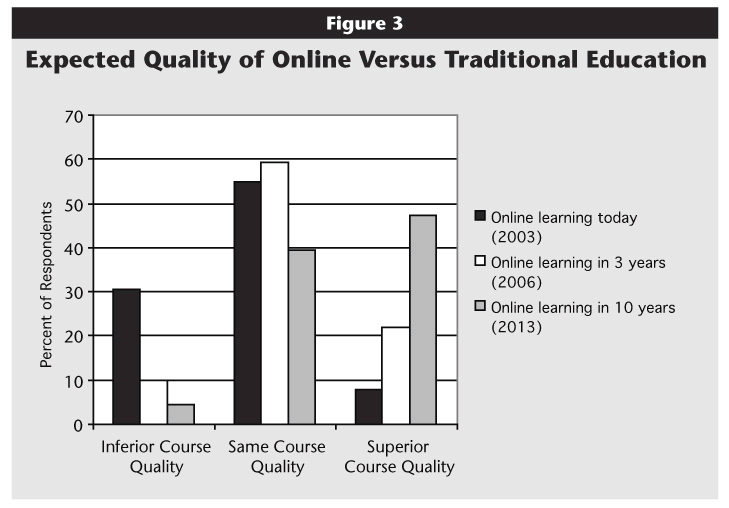 AvailabilityCheck out websites devoted to skill building!Most online programs accept students from all over the world, so don’t be shy!Browse the courses offered and decided how much time and effort you can afford.Research topics that interest you.Determine whether or not the courses are free or not.Be specific!Sourceshttp://www.huffingtonpost.com/tom-snyder/the-benefits-of-online-le_b_2573991.htmlhttp://www.educause.edu/ero/article/future-online-teaching-and-learning-higher-education-survey-says%E2%80%A6http://oedb.org/ilibrarian/10-advantages-to-taking-online-classes/http://blackboardsupport.calpoly.edu/content/faculty/handouts/Ben_Online.pdfhttps://www.coursera.org/about/http://www.skilledup.com/about/http://edtech2.boisestate.edu/sabaa/502/Saba_Synthesis_Paper.pdfhttp://everydaylife.globalpost.com/online-classes-10238.htmlhttp://www.babson.edu/news-events/babson-news/pages/130107-2012-survey-of-online-learning-results.aspxhttp://oli.cmu.edu/wp-oli/wp-content/uploads/2012/05/Lovett_2008_Statistics_Accelerated_Learning_Study.pdfhttp://harvardmagazine.com/2013/09/harvardx-edx-and-moocs-prove-effectivehttp://www.usnews.com/education/online-education/articles/2012/07/25/study-online-learning-outcomes-similar-to-classroom-resultshttps://net.educause.edu/ir/library/pdf/ELI7105.pdfhttp://campustechnology.com/articles/2013/06/24/report-students-taking-online-courses-jumps-96-percent-over-5-years.aspxhttp://www.extremenetworks.com/digital-badges-finding-use-in-education-and-across-industries/